游游江山团队/散客确认书打印日期：2021/7/26 16:10:26甲方南充天马旅行社南充天马旅行社联系人刘丽 联系电话1355191441313551914413乙方游游江山游游江山联系人庞琳联系电话1301812956613018129566团期编号GZ20210807庞琳05GZ20210807庞琳05产品名称管家一号纯玩双动五日游管家一号纯玩双动五日游管家一号纯玩双动五日游管家一号纯玩双动五日游发团日期2021-08-072021-08-07回团日期2021-08-11参团人数9(9大)9(9大)大交通信息大交通信息大交通信息大交通信息大交通信息大交通信息大交通信息大交通信息启程 2021-08-07 D806 南充北→贵阳北 17:34-22:28
返程 2021-08-11 D1706 贵阳北→南充北 16:07-19:2启程 2021-08-07 D806 南充北→贵阳北 17:34-22:28
返程 2021-08-11 D1706 贵阳北→南充北 16:07-19:2启程 2021-08-07 D806 南充北→贵阳北 17:34-22:28
返程 2021-08-11 D1706 贵阳北→南充北 16:07-19:2启程 2021-08-07 D806 南充北→贵阳北 17:34-22:28
返程 2021-08-11 D1706 贵阳北→南充北 16:07-19:2启程 2021-08-07 D806 南充北→贵阳北 17:34-22:28
返程 2021-08-11 D1706 贵阳北→南充北 16:07-19:2启程 2021-08-07 D806 南充北→贵阳北 17:34-22:28
返程 2021-08-11 D1706 贵阳北→南充北 16:07-19:2启程 2021-08-07 D806 南充北→贵阳北 17:34-22:28
返程 2021-08-11 D1706 贵阳北→南充北 16:07-19:2启程 2021-08-07 D806 南充北→贵阳北 17:34-22:28
返程 2021-08-11 D1706 贵阳北→南充北 16:07-19:2旅客名单旅客名单旅客名单旅客名单旅客名单旅客名单旅客名单旅客名单姓名证件号码证件号码联系电话姓名证件号码证件号码联系电话1、袁国光51082419421012083X51082419421012083X2、阎增芬5108241943111208475108241943111208473、赵春兰5129291960021811265129291960021811264、雍兴友5129291954072711175129291954072711175、袁梦娇5113021991082807205113021991082807206、袁友太5129211964112700575129211964112700577、王小红5129011967020804265129011967020804268、王晓瑜5104021957020959465104021957020959469、叶云清51290119540609161X51290119540609161X重要提示：请仔细检查，名单一旦出错不可更改，只能退票后重买，造成损失，我社不予负责，出票名单以贵社提供的客人名单为准；具体航班时间及行程内容请参照出团通知。重要提示：请仔细检查，名单一旦出错不可更改，只能退票后重买，造成损失，我社不予负责，出票名单以贵社提供的客人名单为准；具体航班时间及行程内容请参照出团通知。重要提示：请仔细检查，名单一旦出错不可更改，只能退票后重买，造成损失，我社不予负责，出票名单以贵社提供的客人名单为准；具体航班时间及行程内容请参照出团通知。重要提示：请仔细检查，名单一旦出错不可更改，只能退票后重买，造成损失，我社不予负责，出票名单以贵社提供的客人名单为准；具体航班时间及行程内容请参照出团通知。重要提示：请仔细检查，名单一旦出错不可更改，只能退票后重买，造成损失，我社不予负责，出票名单以贵社提供的客人名单为准；具体航班时间及行程内容请参照出团通知。重要提示：请仔细检查，名单一旦出错不可更改，只能退票后重买，造成损失，我社不予负责，出票名单以贵社提供的客人名单为准；具体航班时间及行程内容请参照出团通知。重要提示：请仔细检查，名单一旦出错不可更改，只能退票后重买，造成损失，我社不予负责，出票名单以贵社提供的客人名单为准；具体航班时间及行程内容请参照出团通知。重要提示：请仔细检查，名单一旦出错不可更改，只能退票后重买，造成损失，我社不予负责，出票名单以贵社提供的客人名单为准；具体航班时间及行程内容请参照出团通知。费用明细费用明细费用明细费用明细费用明细费用明细费用明细费用明细序号项目项目数量单价小计备注备注1成人成人91800.0016200.00合计总金额：壹万陆仟贰佰元整总金额：壹万陆仟贰佰元整总金额：壹万陆仟贰佰元整总金额：壹万陆仟贰佰元整16200.0016200.0016200.00请将款项汇入我社指定账户并传汇款凭证，如向非指定或员工个人账户等汇款，不作为团款确认，且造成的损失我社概不负责；出团前须结清所有费用！请将款项汇入我社指定账户并传汇款凭证，如向非指定或员工个人账户等汇款，不作为团款确认，且造成的损失我社概不负责；出团前须结清所有费用！请将款项汇入我社指定账户并传汇款凭证，如向非指定或员工个人账户等汇款，不作为团款确认，且造成的损失我社概不负责；出团前须结清所有费用！请将款项汇入我社指定账户并传汇款凭证，如向非指定或员工个人账户等汇款，不作为团款确认，且造成的损失我社概不负责；出团前须结清所有费用！请将款项汇入我社指定账户并传汇款凭证，如向非指定或员工个人账户等汇款，不作为团款确认，且造成的损失我社概不负责；出团前须结清所有费用！请将款项汇入我社指定账户并传汇款凭证，如向非指定或员工个人账户等汇款，不作为团款确认，且造成的损失我社概不负责；出团前须结清所有费用！请将款项汇入我社指定账户并传汇款凭证，如向非指定或员工个人账户等汇款，不作为团款确认，且造成的损失我社概不负责；出团前须结清所有费用！请将款项汇入我社指定账户并传汇款凭证，如向非指定或员工个人账户等汇款，不作为团款确认，且造成的损失我社概不负责；出团前须结清所有费用！账户信息账户信息账户信息账户信息账户信息账户信息账户信息账户信息建行恩施施州支行建行恩施施州支行建行恩施施州支行湖北瀚丰国际旅行社有限公司湖北瀚丰国际旅行社有限公司420501726028000003524205017260280000035242050172602800000352建行沙坪坝支行建行沙坪坝支行建行沙坪坝支行重庆友联国际旅行社有限公司重庆友联国际旅行社有限公司500501056200000005865005010562000000058650050105620000000586行程安排行程安排行程安排行程安排行程安排行程安排行程安排行程安排2021/08/07南充-贵阳南充-贵阳南充-贵阳南充-贵阳南充-贵阳南充-贵阳南充-贵阳2021/08/07到达贵州的省会爽爽的贵阳，接站工作人员或司机会提前8小时以上给你短信或电话联系，接站司机或工作人员在站点接站送您到酒店，请自行在酒店前台报（黔中行）参团时预留名字及电话和用房数量拿房入住；酒店含双人（超出自理）早餐，分桌餐或自助餐，视酒店自身情况为准。今日全天为自由活动时间，活动期间请注意人身财产安全，出门记好酒店电话和位置及本地紧急联系人联系方式，请乘坐正规出租车出行（市区出行车费在10元—15元间）。到达贵州的省会爽爽的贵阳，接站工作人员或司机会提前8小时以上给你短信或电话联系，接站司机或工作人员在站点接站送您到酒店，请自行在酒店前台报（黔中行）参团时预留名字及电话和用房数量拿房入住；酒店含双人（超出自理）早餐，分桌餐或自助餐，视酒店自身情况为准。今日全天为自由活动时间，活动期间请注意人身财产安全，出门记好酒店电话和位置及本地紧急联系人联系方式，请乘坐正规出租车出行（市区出行车费在10元—15元间）。到达贵州的省会爽爽的贵阳，接站工作人员或司机会提前8小时以上给你短信或电话联系，接站司机或工作人员在站点接站送您到酒店，请自行在酒店前台报（黔中行）参团时预留名字及电话和用房数量拿房入住；酒店含双人（超出自理）早餐，分桌餐或自助餐，视酒店自身情况为准。今日全天为自由活动时间，活动期间请注意人身财产安全，出门记好酒店电话和位置及本地紧急联系人联系方式，请乘坐正规出租车出行（市区出行车费在10元—15元间）。到达贵州的省会爽爽的贵阳，接站工作人员或司机会提前8小时以上给你短信或电话联系，接站司机或工作人员在站点接站送您到酒店，请自行在酒店前台报（黔中行）参团时预留名字及电话和用房数量拿房入住；酒店含双人（超出自理）早餐，分桌餐或自助餐，视酒店自身情况为准。今日全天为自由活动时间，活动期间请注意人身财产安全，出门记好酒店电话和位置及本地紧急联系人联系方式，请乘坐正规出租车出行（市区出行车费在10元—15元间）。到达贵州的省会爽爽的贵阳，接站工作人员或司机会提前8小时以上给你短信或电话联系，接站司机或工作人员在站点接站送您到酒店，请自行在酒店前台报（黔中行）参团时预留名字及电话和用房数量拿房入住；酒店含双人（超出自理）早餐，分桌餐或自助餐，视酒店自身情况为准。今日全天为自由活动时间，活动期间请注意人身财产安全，出门记好酒店电话和位置及本地紧急联系人联系方式，请乘坐正规出租车出行（市区出行车费在10元—15元间）。到达贵州的省会爽爽的贵阳，接站工作人员或司机会提前8小时以上给你短信或电话联系，接站司机或工作人员在站点接站送您到酒店，请自行在酒店前台报（黔中行）参团时预留名字及电话和用房数量拿房入住；酒店含双人（超出自理）早餐，分桌餐或自助餐，视酒店自身情况为准。今日全天为自由活动时间，活动期间请注意人身财产安全，出门记好酒店电话和位置及本地紧急联系人联系方式，请乘坐正规出租车出行（市区出行车费在10元—15元间）。到达贵州的省会爽爽的贵阳，接站工作人员或司机会提前8小时以上给你短信或电话联系，接站司机或工作人员在站点接站送您到酒店，请自行在酒店前台报（黔中行）参团时预留名字及电话和用房数量拿房入住；酒店含双人（超出自理）早餐，分桌餐或自助餐，视酒店自身情况为准。今日全天为自由活动时间，活动期间请注意人身财产安全，出门记好酒店电话和位置及本地紧急联系人联系方式，请乘坐正规出租车出行（市区出行车费在10元—15元间）。2021/08/07早餐：；午餐：；晚餐：；住宿：早餐：；午餐：；晚餐：；住宿：早餐：；午餐：；晚餐：；住宿：早餐：；午餐：；晚餐：；住宿：早餐：；午餐：；晚餐：；住宿：早餐：；午餐：；晚餐：；住宿：早餐：；午餐：；晚餐：；住宿：2021/08/08贵阳—荔波小七孔—凯里/西江贵阳—荔波小七孔—凯里/西江贵阳—荔波小七孔—凯里/西江贵阳—荔波小七孔—凯里/西江贵阳—荔波小七孔—凯里/西江贵阳—荔波小七孔—凯里/西江贵阳—荔波小七孔—凯里/西江2021/08/08早餐后约7：00乘车前往被联合国教科文组织誉为“地球上同纬度的最后一颗绿宝石”的黔南荔波（车程约4小时），中餐后乘车（10分钟）抵达国家AAAAA级风景区【小七孔】，游玩时间：不少于3小时；景点之间需换乘电瓶车（必须自理电瓶车40元/人，必须自理景区保险10元/人）。小七孔景区因一座建造于道光15年间(1836年)的小七孔石桥而得名；景区被称之为“超级盆景”,集山、水、洞、林、湖、瀑布等为一体,在长不到2公里的峡谷内,起迭着68级瀑布,顺贽而下,奔泻而去。拉雅瀑布精巧醉人,水珠飞溅；而长不到600米之水上森林,树根盘在错石上,清澈的水流冲刷着青石,行走于其中,若身临琼瑶仙池；（注：鸳鸯湖景区划船属景区内不必须自费项目，划船费30元/人）。晚餐后乘车前往凯里/西江（车程约3小时），安排入住酒店放好行李后自由活动。早餐后约7：00乘车前往被联合国教科文组织誉为“地球上同纬度的最后一颗绿宝石”的黔南荔波（车程约4小时），中餐后乘车（10分钟）抵达国家AAAAA级风景区【小七孔】，游玩时间：不少于3小时；景点之间需换乘电瓶车（必须自理电瓶车40元/人，必须自理景区保险10元/人）。小七孔景区因一座建造于道光15年间(1836年)的小七孔石桥而得名；景区被称之为“超级盆景”,集山、水、洞、林、湖、瀑布等为一体,在长不到2公里的峡谷内,起迭着68级瀑布,顺贽而下,奔泻而去。拉雅瀑布精巧醉人,水珠飞溅；而长不到600米之水上森林,树根盘在错石上,清澈的水流冲刷着青石,行走于其中,若身临琼瑶仙池；（注：鸳鸯湖景区划船属景区内不必须自费项目，划船费30元/人）。晚餐后乘车前往凯里/西江（车程约3小时），安排入住酒店放好行李后自由活动。早餐后约7：00乘车前往被联合国教科文组织誉为“地球上同纬度的最后一颗绿宝石”的黔南荔波（车程约4小时），中餐后乘车（10分钟）抵达国家AAAAA级风景区【小七孔】，游玩时间：不少于3小时；景点之间需换乘电瓶车（必须自理电瓶车40元/人，必须自理景区保险10元/人）。小七孔景区因一座建造于道光15年间(1836年)的小七孔石桥而得名；景区被称之为“超级盆景”,集山、水、洞、林、湖、瀑布等为一体,在长不到2公里的峡谷内,起迭着68级瀑布,顺贽而下,奔泻而去。拉雅瀑布精巧醉人,水珠飞溅；而长不到600米之水上森林,树根盘在错石上,清澈的水流冲刷着青石,行走于其中,若身临琼瑶仙池；（注：鸳鸯湖景区划船属景区内不必须自费项目，划船费30元/人）。晚餐后乘车前往凯里/西江（车程约3小时），安排入住酒店放好行李后自由活动。早餐后约7：00乘车前往被联合国教科文组织誉为“地球上同纬度的最后一颗绿宝石”的黔南荔波（车程约4小时），中餐后乘车（10分钟）抵达国家AAAAA级风景区【小七孔】，游玩时间：不少于3小时；景点之间需换乘电瓶车（必须自理电瓶车40元/人，必须自理景区保险10元/人）。小七孔景区因一座建造于道光15年间(1836年)的小七孔石桥而得名；景区被称之为“超级盆景”,集山、水、洞、林、湖、瀑布等为一体,在长不到2公里的峡谷内,起迭着68级瀑布,顺贽而下,奔泻而去。拉雅瀑布精巧醉人,水珠飞溅；而长不到600米之水上森林,树根盘在错石上,清澈的水流冲刷着青石,行走于其中,若身临琼瑶仙池；（注：鸳鸯湖景区划船属景区内不必须自费项目，划船费30元/人）。晚餐后乘车前往凯里/西江（车程约3小时），安排入住酒店放好行李后自由活动。早餐后约7：00乘车前往被联合国教科文组织誉为“地球上同纬度的最后一颗绿宝石”的黔南荔波（车程约4小时），中餐后乘车（10分钟）抵达国家AAAAA级风景区【小七孔】，游玩时间：不少于3小时；景点之间需换乘电瓶车（必须自理电瓶车40元/人，必须自理景区保险10元/人）。小七孔景区因一座建造于道光15年间(1836年)的小七孔石桥而得名；景区被称之为“超级盆景”,集山、水、洞、林、湖、瀑布等为一体,在长不到2公里的峡谷内,起迭着68级瀑布,顺贽而下,奔泻而去。拉雅瀑布精巧醉人,水珠飞溅；而长不到600米之水上森林,树根盘在错石上,清澈的水流冲刷着青石,行走于其中,若身临琼瑶仙池；（注：鸳鸯湖景区划船属景区内不必须自费项目，划船费30元/人）。晚餐后乘车前往凯里/西江（车程约3小时），安排入住酒店放好行李后自由活动。早餐后约7：00乘车前往被联合国教科文组织誉为“地球上同纬度的最后一颗绿宝石”的黔南荔波（车程约4小时），中餐后乘车（10分钟）抵达国家AAAAA级风景区【小七孔】，游玩时间：不少于3小时；景点之间需换乘电瓶车（必须自理电瓶车40元/人，必须自理景区保险10元/人）。小七孔景区因一座建造于道光15年间(1836年)的小七孔石桥而得名；景区被称之为“超级盆景”,集山、水、洞、林、湖、瀑布等为一体,在长不到2公里的峡谷内,起迭着68级瀑布,顺贽而下,奔泻而去。拉雅瀑布精巧醉人,水珠飞溅；而长不到600米之水上森林,树根盘在错石上,清澈的水流冲刷着青石,行走于其中,若身临琼瑶仙池；（注：鸳鸯湖景区划船属景区内不必须自费项目，划船费30元/人）。晚餐后乘车前往凯里/西江（车程约3小时），安排入住酒店放好行李后自由活动。早餐后约7：00乘车前往被联合国教科文组织誉为“地球上同纬度的最后一颗绿宝石”的黔南荔波（车程约4小时），中餐后乘车（10分钟）抵达国家AAAAA级风景区【小七孔】，游玩时间：不少于3小时；景点之间需换乘电瓶车（必须自理电瓶车40元/人，必须自理景区保险10元/人）。小七孔景区因一座建造于道光15年间(1836年)的小七孔石桥而得名；景区被称之为“超级盆景”,集山、水、洞、林、湖、瀑布等为一体,在长不到2公里的峡谷内,起迭着68级瀑布,顺贽而下,奔泻而去。拉雅瀑布精巧醉人,水珠飞溅；而长不到600米之水上森林,树根盘在错石上,清澈的水流冲刷着青石,行走于其中,若身临琼瑶仙池；（注：鸳鸯湖景区划船属景区内不必须自费项目，划船费30元/人）。晚餐后乘车前往凯里/西江（车程约3小时），安排入住酒店放好行李后自由活动。2021/08/08早餐：；午餐：；晚餐：；住宿：早餐：；午餐：；晚餐：；住宿：早餐：；午餐：；晚餐：；住宿：早餐：；午餐：；晚餐：；住宿：早餐：；午餐：；晚餐：；住宿：早餐：；午餐：；晚餐：；住宿：早餐：；午餐：；晚餐：；住宿：2021/08/09凯里/西江-西江千户苗寨-贵阳 凯里/西江-西江千户苗寨-贵阳 凯里/西江-西江千户苗寨-贵阳 凯里/西江-西江千户苗寨-贵阳 凯里/西江-西江千户苗寨-贵阳 凯里/西江-西江千户苗寨-贵阳 凯里/西江-西江千户苗寨-贵阳 2021/08/09早餐后前往天下第一大苗寨--【西江千户苗寨】（车程约1小时），到达后乘景区电瓶车（必须自理4程电瓶车费用20元/人，必须自理景区保险10元/人）进入景区带你走进苗家人的生活，走街蹿巷，参观苗家生活博物馆，上观景台欣赏西江全景。中餐体验品尝苗家特色--【长桌宴】。中餐后给您充足的时间自由享受属于你的西江时光。参观结束回到贵阳送入酒店后自由活动。早餐后前往天下第一大苗寨--【西江千户苗寨】（车程约1小时），到达后乘景区电瓶车（必须自理4程电瓶车费用20元/人，必须自理景区保险10元/人）进入景区带你走进苗家人的生活，走街蹿巷，参观苗家生活博物馆，上观景台欣赏西江全景。中餐体验品尝苗家特色--【长桌宴】。中餐后给您充足的时间自由享受属于你的西江时光。参观结束回到贵阳送入酒店后自由活动。早餐后前往天下第一大苗寨--【西江千户苗寨】（车程约1小时），到达后乘景区电瓶车（必须自理4程电瓶车费用20元/人，必须自理景区保险10元/人）进入景区带你走进苗家人的生活，走街蹿巷，参观苗家生活博物馆，上观景台欣赏西江全景。中餐体验品尝苗家特色--【长桌宴】。中餐后给您充足的时间自由享受属于你的西江时光。参观结束回到贵阳送入酒店后自由活动。早餐后前往天下第一大苗寨--【西江千户苗寨】（车程约1小时），到达后乘景区电瓶车（必须自理4程电瓶车费用20元/人，必须自理景区保险10元/人）进入景区带你走进苗家人的生活，走街蹿巷，参观苗家生活博物馆，上观景台欣赏西江全景。中餐体验品尝苗家特色--【长桌宴】。中餐后给您充足的时间自由享受属于你的西江时光。参观结束回到贵阳送入酒店后自由活动。早餐后前往天下第一大苗寨--【西江千户苗寨】（车程约1小时），到达后乘景区电瓶车（必须自理4程电瓶车费用20元/人，必须自理景区保险10元/人）进入景区带你走进苗家人的生活，走街蹿巷，参观苗家生活博物馆，上观景台欣赏西江全景。中餐体验品尝苗家特色--【长桌宴】。中餐后给您充足的时间自由享受属于你的西江时光。参观结束回到贵阳送入酒店后自由活动。早餐后前往天下第一大苗寨--【西江千户苗寨】（车程约1小时），到达后乘景区电瓶车（必须自理4程电瓶车费用20元/人，必须自理景区保险10元/人）进入景区带你走进苗家人的生活，走街蹿巷，参观苗家生活博物馆，上观景台欣赏西江全景。中餐体验品尝苗家特色--【长桌宴】。中餐后给您充足的时间自由享受属于你的西江时光。参观结束回到贵阳送入酒店后自由活动。早餐后前往天下第一大苗寨--【西江千户苗寨】（车程约1小时），到达后乘景区电瓶车（必须自理4程电瓶车费用20元/人，必须自理景区保险10元/人）进入景区带你走进苗家人的生活，走街蹿巷，参观苗家生活博物馆，上观景台欣赏西江全景。中餐体验品尝苗家特色--【长桌宴】。中餐后给您充足的时间自由享受属于你的西江时光。参观结束回到贵阳送入酒店后自由活动。2021/08/09早餐：；午餐：；晚餐：；住宿：早餐：；午餐：；晚餐：；住宿：早餐：；午餐：；晚餐：；住宿：早餐：；午餐：；晚餐：；住宿：早餐：；午餐：；晚餐：；住宿：早餐：；午餐：；晚餐：；住宿：早餐：；午餐：；晚餐：；住宿：2021/08/10贵阳—黄果树景区--贵阳贵阳—黄果树景区--贵阳贵阳—黄果树景区--贵阳贵阳—黄果树景区--贵阳贵阳—黄果树景区--贵阳贵阳—黄果树景区--贵阳贵阳—黄果树景区--贵阳2021/08/10早餐后约7：00乘车出发前往黄果树景区（车程约2小时）。到达安顺国家AAAAA级风景区黄果树景区；换乘景区环保车（必须自理电瓶车50元/人，必须自理景区保险10元/人），游览瀑布群最宽的【陡坡塘瀑布】游览时间：不少于1小时；这里也是唐僧师徒四人取经的必经之地；游览有水上石林、天然盆景之称的【天星桥景区】游览时间：不少于1小时。游览【黄果树大瀑布】游览时间：不少于2小时；（注：不含上下扶梯单程30元/人，往返50元/人；属景区内不必须自费项目，请客人自行自愿慎重消费）您可以从前后左右上下里外8个角度欣赏这个亚洲最大的瀑布；之后返回贵阳，回到贵阳送入酒店，晚上自行前往小吃街品尝丰富的美食满足您的味蕾。早餐后约7：00乘车出发前往黄果树景区（车程约2小时）。到达安顺国家AAAAA级风景区黄果树景区；换乘景区环保车（必须自理电瓶车50元/人，必须自理景区保险10元/人），游览瀑布群最宽的【陡坡塘瀑布】游览时间：不少于1小时；这里也是唐僧师徒四人取经的必经之地；游览有水上石林、天然盆景之称的【天星桥景区】游览时间：不少于1小时。游览【黄果树大瀑布】游览时间：不少于2小时；（注：不含上下扶梯单程30元/人，往返50元/人；属景区内不必须自费项目，请客人自行自愿慎重消费）您可以从前后左右上下里外8个角度欣赏这个亚洲最大的瀑布；之后返回贵阳，回到贵阳送入酒店，晚上自行前往小吃街品尝丰富的美食满足您的味蕾。早餐后约7：00乘车出发前往黄果树景区（车程约2小时）。到达安顺国家AAAAA级风景区黄果树景区；换乘景区环保车（必须自理电瓶车50元/人，必须自理景区保险10元/人），游览瀑布群最宽的【陡坡塘瀑布】游览时间：不少于1小时；这里也是唐僧师徒四人取经的必经之地；游览有水上石林、天然盆景之称的【天星桥景区】游览时间：不少于1小时。游览【黄果树大瀑布】游览时间：不少于2小时；（注：不含上下扶梯单程30元/人，往返50元/人；属景区内不必须自费项目，请客人自行自愿慎重消费）您可以从前后左右上下里外8个角度欣赏这个亚洲最大的瀑布；之后返回贵阳，回到贵阳送入酒店，晚上自行前往小吃街品尝丰富的美食满足您的味蕾。早餐后约7：00乘车出发前往黄果树景区（车程约2小时）。到达安顺国家AAAAA级风景区黄果树景区；换乘景区环保车（必须自理电瓶车50元/人，必须自理景区保险10元/人），游览瀑布群最宽的【陡坡塘瀑布】游览时间：不少于1小时；这里也是唐僧师徒四人取经的必经之地；游览有水上石林、天然盆景之称的【天星桥景区】游览时间：不少于1小时。游览【黄果树大瀑布】游览时间：不少于2小时；（注：不含上下扶梯单程30元/人，往返50元/人；属景区内不必须自费项目，请客人自行自愿慎重消费）您可以从前后左右上下里外8个角度欣赏这个亚洲最大的瀑布；之后返回贵阳，回到贵阳送入酒店，晚上自行前往小吃街品尝丰富的美食满足您的味蕾。早餐后约7：00乘车出发前往黄果树景区（车程约2小时）。到达安顺国家AAAAA级风景区黄果树景区；换乘景区环保车（必须自理电瓶车50元/人，必须自理景区保险10元/人），游览瀑布群最宽的【陡坡塘瀑布】游览时间：不少于1小时；这里也是唐僧师徒四人取经的必经之地；游览有水上石林、天然盆景之称的【天星桥景区】游览时间：不少于1小时。游览【黄果树大瀑布】游览时间：不少于2小时；（注：不含上下扶梯单程30元/人，往返50元/人；属景区内不必须自费项目，请客人自行自愿慎重消费）您可以从前后左右上下里外8个角度欣赏这个亚洲最大的瀑布；之后返回贵阳，回到贵阳送入酒店，晚上自行前往小吃街品尝丰富的美食满足您的味蕾。早餐后约7：00乘车出发前往黄果树景区（车程约2小时）。到达安顺国家AAAAA级风景区黄果树景区；换乘景区环保车（必须自理电瓶车50元/人，必须自理景区保险10元/人），游览瀑布群最宽的【陡坡塘瀑布】游览时间：不少于1小时；这里也是唐僧师徒四人取经的必经之地；游览有水上石林、天然盆景之称的【天星桥景区】游览时间：不少于1小时。游览【黄果树大瀑布】游览时间：不少于2小时；（注：不含上下扶梯单程30元/人，往返50元/人；属景区内不必须自费项目，请客人自行自愿慎重消费）您可以从前后左右上下里外8个角度欣赏这个亚洲最大的瀑布；之后返回贵阳，回到贵阳送入酒店，晚上自行前往小吃街品尝丰富的美食满足您的味蕾。早餐后约7：00乘车出发前往黄果树景区（车程约2小时）。到达安顺国家AAAAA级风景区黄果树景区；换乘景区环保车（必须自理电瓶车50元/人，必须自理景区保险10元/人），游览瀑布群最宽的【陡坡塘瀑布】游览时间：不少于1小时；这里也是唐僧师徒四人取经的必经之地；游览有水上石林、天然盆景之称的【天星桥景区】游览时间：不少于1小时。游览【黄果树大瀑布】游览时间：不少于2小时；（注：不含上下扶梯单程30元/人，往返50元/人；属景区内不必须自费项目，请客人自行自愿慎重消费）您可以从前后左右上下里外8个角度欣赏这个亚洲最大的瀑布；之后返回贵阳，回到贵阳送入酒店，晚上自行前往小吃街品尝丰富的美食满足您的味蕾。2021/08/10早餐：；午餐：；晚餐：；住宿：早餐：；午餐：；晚餐：；住宿：早餐：；午餐：；晚餐：；住宿：早餐：；午餐：；晚餐：；住宿：早餐：；午餐：；晚餐：；住宿：早餐：；午餐：；晚餐：；住宿：早餐：；午餐：；晚餐：；住宿：2021/08/11贵阳-南充贵阳-南充贵阳-南充贵阳-南充贵阳-南充贵阳-南充贵阳-南充2021/08/11早餐后07：00（左右）酒店门口接团，乘车（1小时左右）前往花溪区。游览云贵高原明珠—【花溪湿地公园】,感受“十里河滩明如镜、几步花圃几农田”的美丽风光,竹树繁茂、四季花香。后参观【孔学堂】贵阳孔学堂传承了孔庙的精髓，又结合实际大胆创新，在功能定位上是以“传承与弘扬儒学的圣殿，教化与开启新风的基地”为目标，具有教化、礼典、祭祀、典藏、研究、旅游等六大基本功能，就建设规模、面积、功能来说，堪称中国第一、世界第一。不但能够满足公民道德教育、未成年人思想道德教育的需求，游客还可在此坐而论道、以文会友，也可在此吟诗作赋、品茶下棋、旅游观光等。游完后前往青岩(独家含青岩古镇套票)】。进入景区游览贵州保存最完整的明清古镇，建于明洪武十一年（公元1378年）的青岩古镇，他以密集的古建筑群、保存完好的古民居和浓厚的历史文化氛围而享誉海内外,也是电影((寻枪))拍摄地。景区内可品尝当地风味小吃:状元蹄，玫瑰糖，糕粑稀饭、青岩小豆腐等，青岩古镇内有各种贵州特产及手工艺品，可自行参观及购买）。游完结束后统一送团。早餐后07：00（左右）酒店门口接团，乘车（1小时左右）前往花溪区。游览云贵高原明珠—【花溪湿地公园】,感受“十里河滩明如镜、几步花圃几农田”的美丽风光,竹树繁茂、四季花香。后参观【孔学堂】贵阳孔学堂传承了孔庙的精髓，又结合实际大胆创新，在功能定位上是以“传承与弘扬儒学的圣殿，教化与开启新风的基地”为目标，具有教化、礼典、祭祀、典藏、研究、旅游等六大基本功能，就建设规模、面积、功能来说，堪称中国第一、世界第一。不但能够满足公民道德教育、未成年人思想道德教育的需求，游客还可在此坐而论道、以文会友，也可在此吟诗作赋、品茶下棋、旅游观光等。游完后前往青岩(独家含青岩古镇套票)】。进入景区游览贵州保存最完整的明清古镇，建于明洪武十一年（公元1378年）的青岩古镇，他以密集的古建筑群、保存完好的古民居和浓厚的历史文化氛围而享誉海内外,也是电影((寻枪))拍摄地。景区内可品尝当地风味小吃:状元蹄，玫瑰糖，糕粑稀饭、青岩小豆腐等，青岩古镇内有各种贵州特产及手工艺品，可自行参观及购买）。游完结束后统一送团。早餐后07：00（左右）酒店门口接团，乘车（1小时左右）前往花溪区。游览云贵高原明珠—【花溪湿地公园】,感受“十里河滩明如镜、几步花圃几农田”的美丽风光,竹树繁茂、四季花香。后参观【孔学堂】贵阳孔学堂传承了孔庙的精髓，又结合实际大胆创新，在功能定位上是以“传承与弘扬儒学的圣殿，教化与开启新风的基地”为目标，具有教化、礼典、祭祀、典藏、研究、旅游等六大基本功能，就建设规模、面积、功能来说，堪称中国第一、世界第一。不但能够满足公民道德教育、未成年人思想道德教育的需求，游客还可在此坐而论道、以文会友，也可在此吟诗作赋、品茶下棋、旅游观光等。游完后前往青岩(独家含青岩古镇套票)】。进入景区游览贵州保存最完整的明清古镇，建于明洪武十一年（公元1378年）的青岩古镇，他以密集的古建筑群、保存完好的古民居和浓厚的历史文化氛围而享誉海内外,也是电影((寻枪))拍摄地。景区内可品尝当地风味小吃:状元蹄，玫瑰糖，糕粑稀饭、青岩小豆腐等，青岩古镇内有各种贵州特产及手工艺品，可自行参观及购买）。游完结束后统一送团。早餐后07：00（左右）酒店门口接团，乘车（1小时左右）前往花溪区。游览云贵高原明珠—【花溪湿地公园】,感受“十里河滩明如镜、几步花圃几农田”的美丽风光,竹树繁茂、四季花香。后参观【孔学堂】贵阳孔学堂传承了孔庙的精髓，又结合实际大胆创新，在功能定位上是以“传承与弘扬儒学的圣殿，教化与开启新风的基地”为目标，具有教化、礼典、祭祀、典藏、研究、旅游等六大基本功能，就建设规模、面积、功能来说，堪称中国第一、世界第一。不但能够满足公民道德教育、未成年人思想道德教育的需求，游客还可在此坐而论道、以文会友，也可在此吟诗作赋、品茶下棋、旅游观光等。游完后前往青岩(独家含青岩古镇套票)】。进入景区游览贵州保存最完整的明清古镇，建于明洪武十一年（公元1378年）的青岩古镇，他以密集的古建筑群、保存完好的古民居和浓厚的历史文化氛围而享誉海内外,也是电影((寻枪))拍摄地。景区内可品尝当地风味小吃:状元蹄，玫瑰糖，糕粑稀饭、青岩小豆腐等，青岩古镇内有各种贵州特产及手工艺品，可自行参观及购买）。游完结束后统一送团。早餐后07：00（左右）酒店门口接团，乘车（1小时左右）前往花溪区。游览云贵高原明珠—【花溪湿地公园】,感受“十里河滩明如镜、几步花圃几农田”的美丽风光,竹树繁茂、四季花香。后参观【孔学堂】贵阳孔学堂传承了孔庙的精髓，又结合实际大胆创新，在功能定位上是以“传承与弘扬儒学的圣殿，教化与开启新风的基地”为目标，具有教化、礼典、祭祀、典藏、研究、旅游等六大基本功能，就建设规模、面积、功能来说，堪称中国第一、世界第一。不但能够满足公民道德教育、未成年人思想道德教育的需求，游客还可在此坐而论道、以文会友，也可在此吟诗作赋、品茶下棋、旅游观光等。游完后前往青岩(独家含青岩古镇套票)】。进入景区游览贵州保存最完整的明清古镇，建于明洪武十一年（公元1378年）的青岩古镇，他以密集的古建筑群、保存完好的古民居和浓厚的历史文化氛围而享誉海内外,也是电影((寻枪))拍摄地。景区内可品尝当地风味小吃:状元蹄，玫瑰糖，糕粑稀饭、青岩小豆腐等，青岩古镇内有各种贵州特产及手工艺品，可自行参观及购买）。游完结束后统一送团。早餐后07：00（左右）酒店门口接团，乘车（1小时左右）前往花溪区。游览云贵高原明珠—【花溪湿地公园】,感受“十里河滩明如镜、几步花圃几农田”的美丽风光,竹树繁茂、四季花香。后参观【孔学堂】贵阳孔学堂传承了孔庙的精髓，又结合实际大胆创新，在功能定位上是以“传承与弘扬儒学的圣殿，教化与开启新风的基地”为目标，具有教化、礼典、祭祀、典藏、研究、旅游等六大基本功能，就建设规模、面积、功能来说，堪称中国第一、世界第一。不但能够满足公民道德教育、未成年人思想道德教育的需求，游客还可在此坐而论道、以文会友，也可在此吟诗作赋、品茶下棋、旅游观光等。游完后前往青岩(独家含青岩古镇套票)】。进入景区游览贵州保存最完整的明清古镇，建于明洪武十一年（公元1378年）的青岩古镇，他以密集的古建筑群、保存完好的古民居和浓厚的历史文化氛围而享誉海内外,也是电影((寻枪))拍摄地。景区内可品尝当地风味小吃:状元蹄，玫瑰糖，糕粑稀饭、青岩小豆腐等，青岩古镇内有各种贵州特产及手工艺品，可自行参观及购买）。游完结束后统一送团。早餐后07：00（左右）酒店门口接团，乘车（1小时左右）前往花溪区。游览云贵高原明珠—【花溪湿地公园】,感受“十里河滩明如镜、几步花圃几农田”的美丽风光,竹树繁茂、四季花香。后参观【孔学堂】贵阳孔学堂传承了孔庙的精髓，又结合实际大胆创新，在功能定位上是以“传承与弘扬儒学的圣殿，教化与开启新风的基地”为目标，具有教化、礼典、祭祀、典藏、研究、旅游等六大基本功能，就建设规模、面积、功能来说，堪称中国第一、世界第一。不但能够满足公民道德教育、未成年人思想道德教育的需求，游客还可在此坐而论道、以文会友，也可在此吟诗作赋、品茶下棋、旅游观光等。游完后前往青岩(独家含青岩古镇套票)】。进入景区游览贵州保存最完整的明清古镇，建于明洪武十一年（公元1378年）的青岩古镇，他以密集的古建筑群、保存完好的古民居和浓厚的历史文化氛围而享誉海内外,也是电影((寻枪))拍摄地。景区内可品尝当地风味小吃:状元蹄，玫瑰糖，糕粑稀饭、青岩小豆腐等，青岩古镇内有各种贵州特产及手工艺品，可自行参观及购买）。游完结束后统一送团。2021/08/11早餐：；午餐：；晚餐：；住宿：早餐：；午餐：；晚餐：；住宿：早餐：；午餐：；晚餐：；住宿：早餐：；午餐：；晚餐：；住宿：早餐：；午餐：；晚餐：；住宿：早餐：；午餐：；晚餐：；住宿：早餐：；午餐：；晚餐：；住宿：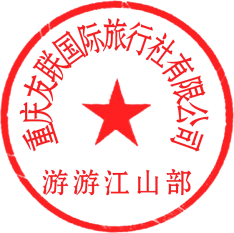 